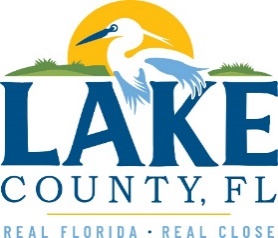 Office of Procurement ServicesP.O. Box 7800 • 315 W. Main St., Suite 416 • Tavares, FL 32778SOLICTATION: Provisional Affordable Housing				12/16/2022Vendors are responsible for the receipt and acknowledgement of all addenda to a solicitation. Confirm acknowledgement by including an electronically completed copy of this addendum with submittal.  Failure to acknowledge each addendum may prevent the submittal from being considered for award.THIS ADDENDUM DOES NOT CHANGE THE DATE FOR RECEIPT OF PROPOSALS.QUESTIONS/RESPONSESQ11.  In Exhibit A – Scope of Services, it states that the income and affordability requirements must be eligible under one of the federal housing programs as seen in 1.1.1 – some federal programs allow up to 80% AMI clients to be served but then it states that the intended audience is 65% AMI and below is 1.1.2.1 per the County. Are families that are 80% AMI and below eligible clients for these funds? Or is it strictly 65% AMI and below? This is specifically referencing a project that would be for homeownership purposes.R6.   Treasury has clarified that there are four (4) core program requirements for these federal housing programs that must be met for presumptive eligibility:Resident income restrictions;The affordability period and related covenant requirements for assisted units;Tenant protections; and Housing quality standards.          Expanded Presumptive Eligibility:SLFRF-funded affordable rental housing investments under the PH-NEI eligible use category are presumptively eligible if the units funded serve households at or below 65% of AMI for a period of 20 years or greater. A broader range of affordable housing investments may also be eligible uses of SLFRF funds under the final rule if they are related and are reasonable proportional to addressing the negative economic impacts of the pandemic and otherwise meet the final rule’s requirements. Depending on the needs of the local rental market, it may be reasonably proportional to address the negative economic impacts of the pandemic by funding units (e.g., up to 80% AMI) that do not fall into the presumptively eligible categories listed in Option 1 or Option 2. ADDITIONAL INFORMATIONACKNOWLEDGEMENTFirm Name:  I hereby certify that my electronic signature has the same legal effect as if made under oath; that I am an authorized representative of this vendor and/or empowered to execute this submittal on behalf of the vendor.  Signature of Legal Representative Submitting this Bid:  Date: Print Name: Title: Primary E-mail Address: Secondary E-mail Address: 